TREASURER’S 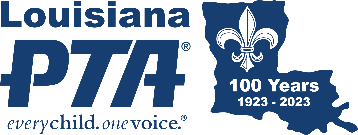 BINDERIt is particularly important to keep an organized and up-to-date binder, which should include:Accounts & passwords summary sheet; Board rosterCompleted expense forms and receiptsCompleted deposit formsMonthly bank statements and reconciliation reportsApproved budget, Budget Approval Form, monthly budget reports All agendas and minutes from Executive Committee, Board of Directors, and General Membership meetingsCharter information such as IRS tax filings, Bylaws, Standing Rules, LAPTA Toolkit: Treasurer plus Sections 1, 5 and 10, Secretary of State Articles of Incorporation Annual Report, insurance policy, and past Audit ReportsMiscellaneous papers, including correspondenceReceipt book to acknowledge cash receivedCheckbook to disburse funds as authorizedRecord of all debit cards and their account numbers